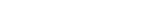 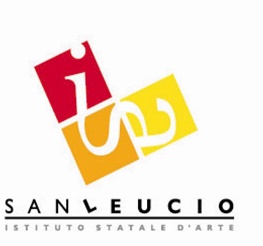 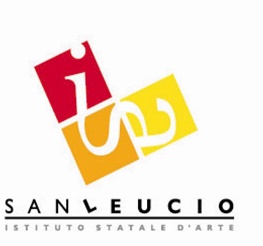 L I C E O A R T I S T I C O S T A T A L E “S A N L E U C I O” (CE)Via P. Tenga, 116 - 81100 CasertaDistr. Scol. N. 12 – Cod. I.I.S. CEIS042009 – Cod. Fisc. 93098380616 Tel. 0823304 917 - Fax 0823361565 – Tel. Presidenza 0823362304e-mail: ceis042009@istruzione.it - pec: ceis042009@pec.istruzione.itez. Associata LICEO ARTISTICO STATALE SAN LEUCIO Cod. Istituto CESD042016Sez. Associata IPIA SAN LEUCIO - Cod. Istituto CERI042011Sede Succursale – Viale Melvin Jones Ex Saint Gobain – 81100 Caserta – Tel. 0823326095Sito web: https://isasanleucio.edu.it/VERBALE DEL CONSIGLIO DI CLASSEN° __1  A. S. 2020/2021Il giorno …… del mese di settembre dell’anno 2020, alle ore ……………..in modalità videoconferenza con l’applicativo Google Suite si riunisce, su convocazione n…………………………del 12- 09- 2020 , il Consiglio della Classe ……………………. del Liceo Artistico “San Leucio” di CASERTA - sede centrale, per discutere i seguenti punti all’O.d.G.:1. individuazione coordinatore di classe;2. individuazione coordinatore di ed. civica;3. conoscenza degli alunni della classe in particolare quelli con BES e azioni conseguenti;4. varie ed eventuali.Il Consiglio di Classe è presieduto dal docente di Lettere che sceglie  tra i presenti un segretario verbalizzante pro-tempore: Docente di Lettere: Prof..ssa/ Prof.  …………………………………..Segretario Verbalizzante: Prof..ssa/ Prof.  ……………………………IL CONSIGLIO DI CLASSE RISULTA COSI’ COMPOSTO: Presiede il docente di Lettere Prof.ssa/ Prof.…………………………….. Riconosciuta la validità della riunione per il numero degli intervenuti, il Presidente, dopo aver individuato la Prof.ssa /il Prof……………………………. come segretario verbalizzante dell’incontro, dichiara aperta la seduta e sottopone alla discussione e deliberazione i punti posti all’O.d.G.: individuazione coordinatore di classe;Sentite le proposte dei docenti e raggiunta una piena condivisione delle scelte, viene individuato quale coordinatore della classe …………….. per il corrente A.S. 2020/2021 la Prof.ssa/ il Prof. ………………………individuazione coordinatore di Ed. civica;Sentite le proposte dei docenti e raggiunta una piena condivisione delle scelte, viene individuato quale coordinatore di Ed.civica della classe …………….. per il corrente A.S. 2020/2021 la Prof.ssa/ il Prof. ………………………conoscenza degli alunni della classe in particolare quelli con BES e azioni conseguenti;varie ed eventuali:…………………….Esauriti gli argomenti posti all’ordine del giorno, redatto, letto ed approvato il presente verbale, la seduta è tolta alle ore………….            IL SEGRETARIO                                            				                         IL PRESIDENTE DOCENTI PRESENTIComposizione del Consiglio di classeComposizione del Consiglio di classeComposizione del Consiglio di classeDisciplinaDocente1Lingua e letteratura italiana2Lingua e cultura straniera3Matematica 5Storia dell’Arte6Scienze naturali7Storia e Geografia8Discipline grafiche e pittoriche9Discipline geometriche10Discipline plastiche e scultoree11Scienze Motorie12Religione13Laboratorio artistico